MINISTERO DELLA PUBBLICA ISTRUZIONEUFFICIO SCOLASTICO REGIONALE PER IL LAZIO LICEO SCIENTIFICO STATALE“TALETE”00195 ROMA - Via Camozzi, 2 - Tel. 06121124305 – 06121124306 - Fax 0667663879 – Distr. 25  RMPS48000T - e mail: rmps48000t@istruzione.it - www.liceotalete.it  C.F. 97021010588  CIRCOLARE N. 312del 23.04.18         				                                    													       Agli studentiAi GenitoriAi docentiAl Personale AtaSito webOGGETTO: DisinfestazioneSi avvisa che il giorno 24 maggio 2018 il Liceo  sarà chiuso per intervento di  disinfestazione programmata.Gli alunni minorenni sono pregati di trascrivere la presente comunicazione sul diario, e di informare i propri genitori.IL DIRIGENTE SCOLASTICOProf. Alberto Cataneo			                                                                                                     (Firma autografa sostituita a mezzo  stampa                                                                                                                        ai sensi dell’art. 3 comma 2 del d.lgs. n.39/1993)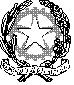 